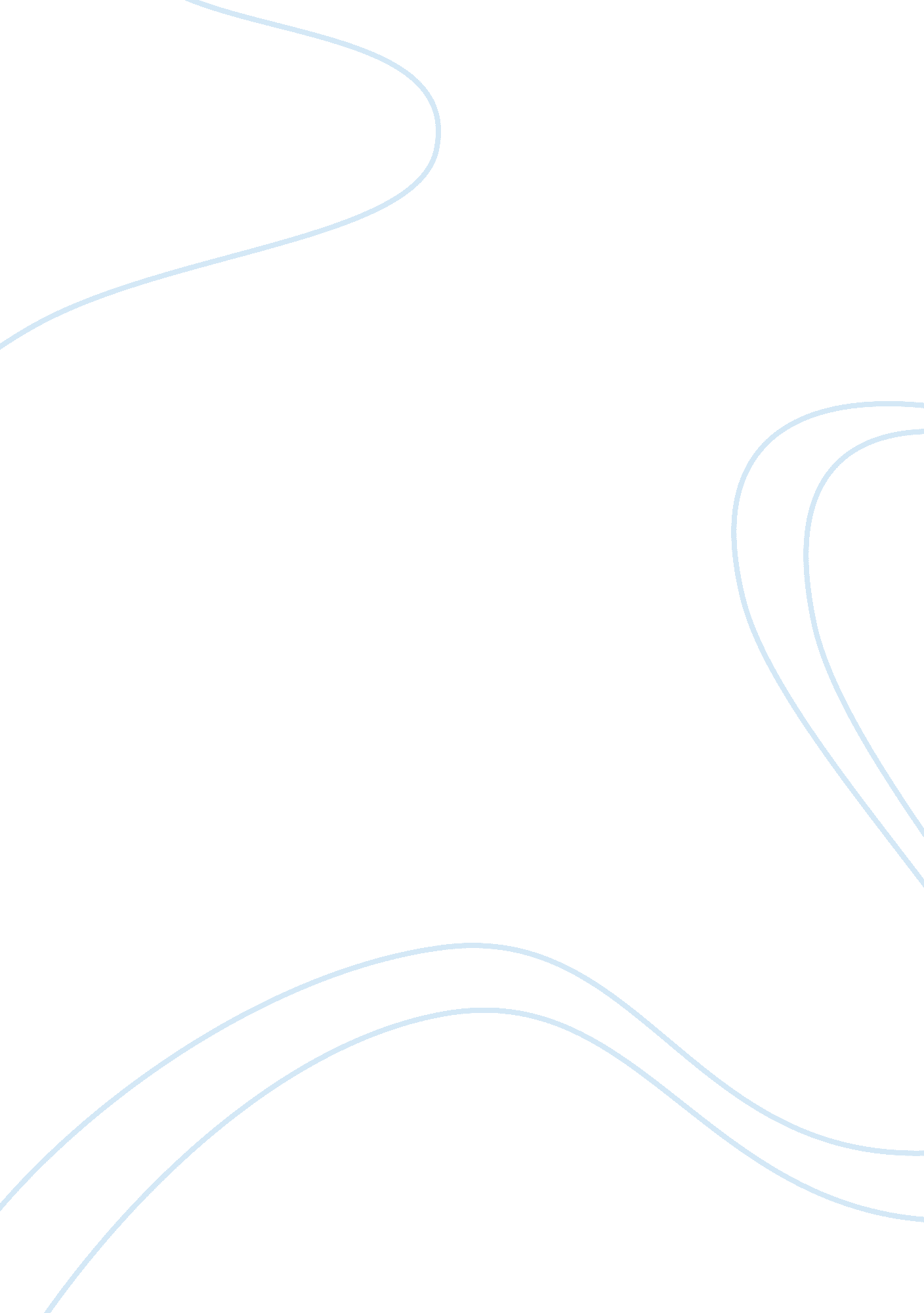 Deep web and its contentTechnology, Internet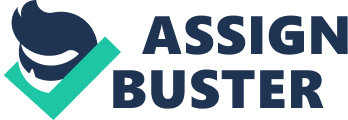 There is a big influence oftechnologyon our daily life. Electronic devices, multimedia and computers are things we have to deal with everyday. The Internet, especially, is becoming more and more important for nearly everybody as it is one of the newest and most forward-looking media and surely -“ the”- medium of the future. (Markus Temmel, Martina Theuermann, Eva Ukowitz, and Tanja Vogrin 2001) The future is here, and we live it every day by waking up and grabbing the device that is nearest to us, looking at the screen and confirming that this will be a nice day. All of this is only possible because of the Internet. According to the Freesoft Encyclopedia this untouchable (maybe touchable with touchscreen devices) interactive multimedia library has made human life easier and faster for the last 18 years. It was created in 1969 by the Defense Department with the purpose of wartime digitalcommunication. It was called the DARPA Internet Program. But the Internet as we know it now was reformed, modified, and commercialized in early 1990, and the World Wide Web (WWW) was introduced. (Brent Baccala, Kyle Hourihan, 2012) It takes about five seconds to find anything on the web. It is as easy as typing some label words, pressing the enter key, or -cliking the “ search” button-, and a couple million options will appear on the screen. This process has become more simple over time and new microphone and voice recognition software enables disabled people to dictate to their Internet connected device, what is that they want to see, hear, or read. Introduction to the Deep Web But is the search engine showing all of the results available? This is a question that is rarely posed, but I found the answer, and it is: No. According to Luisiana State University, when you use a search engine likeGoogleor Yahoo! , the information you get back is sometimes referred to as the " Surface Web" or the " Visible Web. " However, there's a lot more information out there - There are millions of web pages that Google and Yahoo can't find. That's the Deep Web. For example, a Google search will not pick up all information in the Library of Congress web pages. To find those web pages you would have to go to the Library of Congress home page and perform a search there. So, why can't you find those pages with your Google search? ; Search engines like Google cannot fid Deep Web pages because they are within specialized databases. Typical search engines simply aren't allowed to access them. The Deep Web is made up of valuable material, like the information within the Library of Congress web pages. In January 2006, Marcus P. Zillman wrote -the Deep Web covers somewhere in the vicinity of 900 billion pages of information located through the World Wide Web in various files and formats that the current search engines on the Internet either cannot find or have difficulty accessing. The current search engines find about 8 billion pages-. (Louisiana State University, 2008) The Deep Web (also called Deepnet, the invisible Web, DarkNet, Undernet or the hidden Web) refers to World Wide Web content that is not part of the Surface Web, which is indexed by standard search engines. Mike Bergman, credited with coining the phrase, has said that searching on the Internet today can be compared to dragging a net across the surface of the ocean: a great deal may be caught in the net, but there is a wealth of information that is deep and therefore missed. Most of the Web’s information is buried far down on dynamically generated sites, and standard search engines do not find it. Traditional search engines cannot “ see” or retrieve content in the Deep Web – those pages do not exist until they are created dynamically as the result of a specific search. The Deep Web is several orders of magnitude larger than the surface. So basically, the Deep Web is mainly made up of pieces of information that are not appearing in a typical Internet search because they are for private database use and are not open for the public eye. But that is not all, Deep Web also have content of its own, with servers that take advantage of the invisibility of this web pages compared to the surface web. In the Deep Web they find true freedom to post whatever they feel like posting without the restraints of any law. Deep Web Content Offering anonymity and freedom, the Deep Web has transformed over the years into a deep, almost inhospitable, little-explored information repository that can host anything from the most innocent content to the most ruthless and unthinkable. Within the Deep Web are private intranets protected with passwords, as well as documents in formats that cannot be indexed, encyclopedias, dictionaries, and journals. (Pablo Albarracin, Christopher Holloway, 2012) But that is not all; Satnam Narang, Manager of Symantec Security Response, says that because the Deep Web is hidden from view, it is an especially attractive place for shady activities. Many cybercriminals gather in places like private forums with restricted access. Many users are already familiar with the Internet's dark side: how to downloadmusicillegally, where to see the latest movies for free, or how to order prescription drugs for a little extramoney. But the Deep Web goes farther. Almost unimaginably farther. Child pornography, arms trafficking, drugs, hired assassins, prostitutes, andterrorism. all make the Deep Web the largest black market to ever exist. On the Deep Web you can find sites that sell stolen credit cards, teams that will clone credit cards through ATMs, people selling cocaine, and more," says Dmitry Bestuzhev, director of Kaspersky Lab's team of analysts. Of course, not all uses of the Deep Web sites are " evil. " It has also been very helpful to citizens who find their personal liberties threatened, or who are being watched by government agencies. WikiLeaks is an example of one of the uses of the Deep Web. When it was first launched, and for a long time, before it became public, the WikiLeaks site operated in the Deep Web. Even today, if someone wants to blow the whistle or upload information to WikiLeaks, it is possible to publish it on the Deep Web. The diversity of things that can be found on the Deeo Web is illustated by its enormity. Michael K Bergman, an Americanacademicand entrepreneur, is one of the foremost authorities on this other Internet. In the late nineties he undertook research to try to gauge its scale. " I remember saying to my staff, 'It's probably two or three times bigger than the regular web,"' he remembers. " But the vastness of the deep web (... ) completely took my breath away. We kept turning over rocks and discovering things. " In 2001 he published a paper on the Deep Web that is still regularly cited today. " The Deep Web is currently 400 to 550 times larger than the commonly defined world wide web," he wrote. " The Deep Web is the fastest growing category of new information on the Internet … The value of Deep Web content is immeasurable … Internet searches are searching only 0. 03% … of the [total web] pages available. " (Andy Beckett, 2009) The First Five Levels of the Deep Web Deep Web is also divided by sectors or levels in which content variates. Each level down represents a deeper type of information and is also harder to reach. In some cases, you need an invitation from someone who has permission or an account on a web page. This becomes constant since level 4. Level 1 Web - Surface Web; Reddit Webpage (social news website), Digg Webpage (social news website), Temp Email Services, Newgrounds (animations and games), Vampire Freaks (online community for the Gothic–industrial subculture), Foreign Social Networks, Human Intel Tasks, Web Hosting, MYSQDL Databases College Campuses. Level 2, Web – Bergie Web; FTP Servers, Google Locked Results, Honeypots (traps set to detect, deflect, or in some manner counteract attempts at unauthorized use of information systems), Loaded Web Servers, Jailbait Pornography, Most of the Internet, 4chan (blogging webpage) , Freehive (weapon blog), Let Me Watch This (online free movie site), Streams Videos, Bunny Tube (pornography website). Level 3 Web – Deep Web; “ On The Vanilla” Sources, Heavy Jailbait Pornography, Light Child Pornography, Gore, Celebrity Scandals, Gossiping Websites, Hackers, Virus Information, FOIE Archives, Suicides, Raid Information, Computer Security, XSS Worm Scripting, FTP Servers (Specific) , Mathematic Research, Supercomputing, Visual Processing, Virtual Reality (Specific) Tor Required After This Pont. Eliza Data Information, Hacking Groups FTP, Node Transfers, Data Analysis, Post Date Generation, Microsoft Data Secure Networks, Assembly Programmer's Guild, Shell Networking, AI Terrorisists, Cosmologists/MIT. Level 4 Web – Charter Web; Hard Candy (Child Pornography), Onion IB , Hiden Wiki, Candycane, Banned Videos, Banned Movies, Banned Books, Questionable Visual Material, Worldwide Personal Records, “ Line od Blood” Locations, Assasination Box, Headhunters, Bounty Hunters, Illegal Games Hunters, Rare Animal Trade, Hard Drugs Trade, Human Trafficking, Corporate Exchange, Multi Billion Dollar Deals, Most of the Black Market... Closed Shell System Required After This Pont, Tesla Experiment Plans, Hardcore Rape Child Pornography, Necrophillia Child Pornography, Group Child Pornography, WWII Experiment Successes, Josef Mengele Successes, Location of Atlantis, Crystaline Power Metrics, Gandolium Gallium, Garnet Quantum Electronic Processors, Broder's Engine Plans, Paradigm Recalescence, Forward Derivatal Supercomputation, AI in a Box, CAIMEO (AI Superintelligence), The Law of 13's, Geometric Algorthymic Shortcuts, Assasination Networks, Nephilism Protocols Level 5 Web – Marianas Web; Very Little People Know What Is Hidden Under This Level. Polymeric Falcigol Derivation and Quantum Computation knowledge is required to enter this level. Bitcoins, Deep Web Currency According to the Bitcoin official website, bitcoin is one of the first implementations of a concept called crypto-currency, which was first described in 1998 by Wei Dai on the cypherpunks mailing list. Building upon the notion that money is any object, or any sort of record, accepted as payment for goods and services and repayment of debts in a given country or socio-economic context, Bitcoin is designed around the idea of using cryptography to control the creation and transfer of money, rather than relying on central authorities. (Bitcoin Project 2009–2012) Bitcoins fit perfectly on the Deep Web requirements. They ensure the users anonimity and are also a stable currency that has been out there for about fourteen years. Bitcoin Prize is not well stablished and variates violently. A bitcoin is equivalent to approximately 14 US Dollars. But it can go as high as 54 US Dollars. Deep Web And The Law According to Chloe Spencer, the Government is very aware of the existence of the ‘ Deep Web’. However, due to the intricacy of its design, they seem to be struggling to tackle the large amount of crime concealed within the dark net. An anonymous administrator of Silk Road (online illegal drug store) released a statement last year regarding the FBI’s promise to crack down on the trading of illegal products online. It said: “ We will be diverting even more effort into countering their attacks and making the site as resilient as possible, I’m sure this news will scare some off but, should we win the fight, a new era will be born. Even if we lose, the genie is out of the bottle and they are fighting a losing war already. ” Conclusion Ever since the first time I heard about the Deep Web, I got deeply interested and started my research on the topic. I found out and downloaded the required software, double checked that my proxy settings were well configurated. And got into my first Deep Web onion website, which was the hidden wiki. There I found plenty of information that seemed interesting, and that site provided with links too. So the first thing I looked up for was leaked cellphone technology information. Everything about the Deep Web seem to be found, I read about the precautions that needed to be done, and followed as well as I could. But that was not enough. Some day I was wandering around some links, and reading random information, when this link appeared, I had my guard down. And the link redirected me to a hardcore gore site. Those images were horrid. Since then, I have never got into the Deep Web again. It is full of great things, but it is really not worth it. I think that if international governments looked after the people who upload and fill the Internet with all of that morbid information. Deep Web could be a more user-friendly experience. Deep Web is not a place for everyone to be, people need to know what they can end up finding, that is the reason I liked this topic for my research paper, I would not like any of my classmates to see what I saw. Thankfully it was not something as disgusting as child pornography. But I prefer keeping my restrictions by now. 